Ile za nowe mieszkanie w WarszawieZa metr mieszkania od dewelopera w Warszawie musisz wyłożyć ponad 7 tys. zł.Dzisiejsza oferta deweloperów różni się od tej sprzed kilku lat. Większość mieszkań, które można kupić na stołecznym rynku pierwotnym jest już gotowych. Według danych portalu Dompress.pl, na którym znaleźć można najpełniejsze zestawienie inwestycji deweloperskich w Warszawie, 7 na 10 mieszkań wystawionych do sprzedaży w stolicy jest już oddanych do użytkowania. Tylko niespełna 29 proc. lokali jest w trakcie budowy.Nowe mieszkanie w Warszawie kosztuje średnio ponad 7 200 zł za mkw., podaje Dompress.pl. W inwestycjach w budowie można kupić lokal nieco taniej, przeciętnie za ponad 200 zł/mkw. mniej.Średnia stawka ofertowa na stołecznym rynku deweloperskim, jaką wylicza Dompress.pl, jest zbliżona do przeciętnej ceny, po jakiej nabywane były w Warszawie mieszkania (z rynku pierwotnego i wtórnego) w drugim kwartale bieżącego roku. Związek Banków Polskich w podał bowiem w swoim ostatnim raporcie, że stołeczne nieruchomości kupowane były w połowie roku średnio po 7 165 zł/mkw.Gdzie powyżej średniej Analitycy portalu Dompress.pl przyjrzeli się ofercie poszczególnych warszawskich dzielnic. Najwyższe stawki ofertowe jak zwykle dotyczą mieszkań budowanych w centrum miasta. W Śródmieściu za metr nowego mieszkania trzeba zapłacić 9 800 zł. Deweloperzy dyktują tu wyższe ceny nie tylko ze względu na lokalizację, ale również wyższy standard powstających budynków.Powyżej średniej stawki dla miasta plasują się ceny w lubianych przez warszawiaków Mokotowie (8 800 zł/mkw.) i Ursynowie (7 820 zł/mkw.). O ile jednak na Mokotowie dużo się buduje, to na Ursynowie nie znajdziemy zbyt wiele nowych inwestycji. Do tanich dzielnic nie należy też Wola, w której za 1 metr deweloperzy liczą sobie przeciętnie 8 160 zł. Ze względu na dużą dostępność terenów pod budowę ta atrakcyjnie położona dzielnica przechodzi teraz transformację. Nie tylko najwięcej się w niej buduje, ale realizację następnych dużych inwestycji mieszkaniowych zapowiedzieli już kolejni inwestorzy.Białołęka najtańszaWola pod względem ilości projektów deweloperskich zdetronizowała Białołękę, w której jeszcze w ubiegłym roku budowało się w Warszawie najwięcej. Na Białołęce wciąż jednak jest najtaniej. Z analizy ofert portalu Dompress.pl wynika, że mieszkania deweloperskie w tej najdalej na północ wysuniętej dzielnicy miasta wystawione są do sprzedaży średnio za 5400 zł/mkw. A już na sąsiednim Targówku nowe lokale kosztują prawie 6 800 zł/mkw. Deweloperzy aktywni są też na Pradze Południe i na Bemowie. W tych dzielnicach za metr chcą średnio 6 600 zł.Firmy deweloperskie zaangażowały się też w projekty na Żoliborzem, gdzie w poprzednich latach niewiele się budowało. Chcąc kupić mieszkanie w tej zielonej części miasta trzeba przygotować się na wydatek rzędu ponad 7 500 zł/mkw.Stołeczna aglomeracja to niezwykle aktywny rynek deweloperski, który nie ma sobie równych w kraju. Zapotrzebowanie na mieszkania w Warszawie jest jednak tak duże, że inwestorzy mają tu dobre perspektywy rozwoju. Aż jedna czwarta pieniędzy, które Polacy pożyczają na zakup nieruchomości przypada właśnie na stolicę.Więcej na www.dompress.plDodatkowe informacje:DOMPRESS.PLinfo@dompress.nieruchomosci.pl 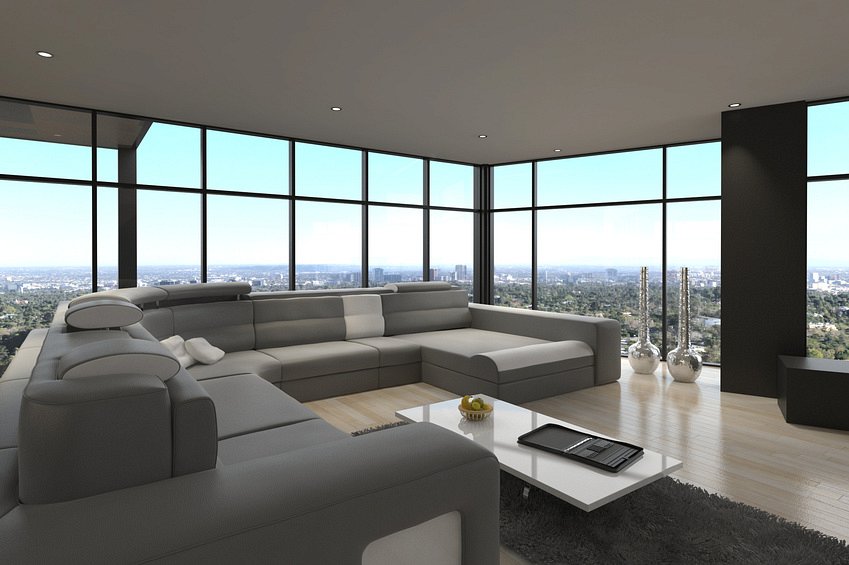 